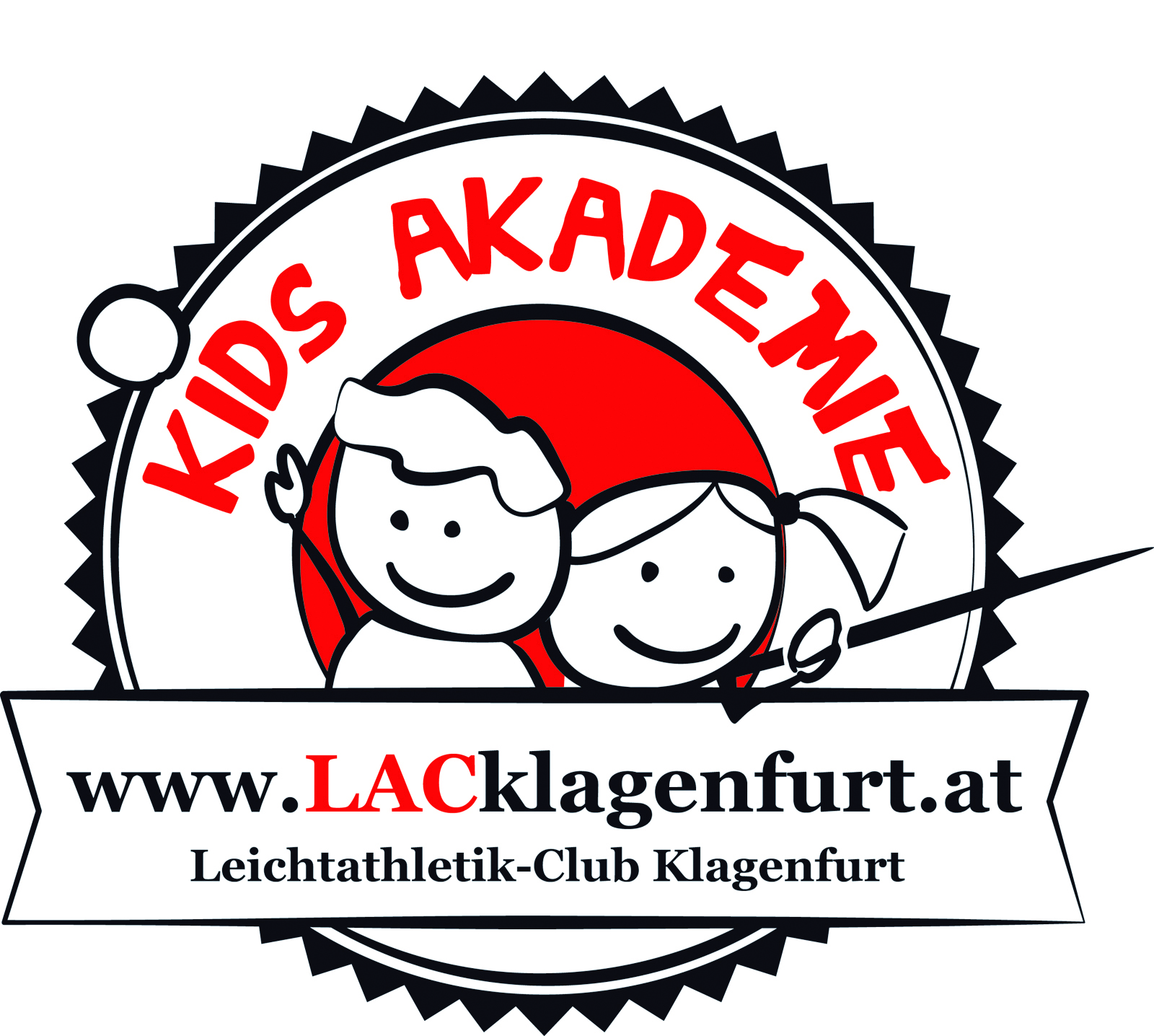 Trainingszeiten Winter 2018/19Letztes Freilufttraining: Dienstag, 23.10. (Donnerstagsgruppe 25.10.)Hallentraining in der VS Welzenegg (Eingang: Schachterlweg 47, neben dem Verkehrsgarten)Trainingsgruppen von	Gregor Spath/Anna Bürger/Günther Gasper 				4. Klasse Volksschule und älter:				immer am Dienstag 17:00 – 18:30 Uhr erstes Training 30. OktoberTrainingsgruppen von	Maria Mertlitz/ Elke Frank/Markus Auer						Kindergartenkinder, 1. - 3. Klasse Volksschule				immer am Mittwoch, 17:00 – 18:30 Uhr (Kindergartenkinder				bis 18:15 Uhr) 				erstes Training 7. NovemberTrainingszeitenänderung:	Sollten die Kinder die Gruppen wechseln wollen (Geschwisterkinder) ersuche ich um Absprache mit den Trainern Kontakt: Günther Gasper	0650/8218991 oder g.gasper@gmx.atDas Hallentraining findet nur an Schultagen statt.Kein Training:			31. 10.    (schulautonomer Tag/VS Welzenegg)					05. 12.    wegen     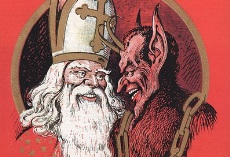 SONSTIGES:Weihnachtswettkampf:  	4. Klasse VS und älter am 11. Dezember					Kindergartenkinder bis 3. Klasse VS am 12. 					DezemberVereinsfoto: 			am Mittwoch, 23.01.2019 Sportbekleidung:	Trainingsleibchen:		Größen 6/8/10      15,-							Größe   12	         20,- (neues Logo)			Kaputzensweater:					10,-  bis 20,-			Trainingsanzüge:		Restgrößen		10,-Infos:		 g.gasper@gmx.at oder 0650/8218991 Günther GasperVereinsfoto!Fototermin Mittwoch, 23.01.2019 für ALLE LAC-KinderVS-Welzenegg, 18:00 Uhr  - unbedingt pünktlich sein. Bitte den LAC-Sweater anziehen (oder Vereinsleibchen - Leih-Sweater sind vorhanden)Eine gesonderte Einladung folgt noch!WICHTIG: Es solle nur die Kinder kommen, deren Foto auf der Homepage und in Zeitungen veröffentlicht werden dürfen!Aktuelle Infos unter www.lacklagenfurt.at Kids